 Boldon and District u3a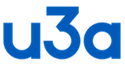 Application for New Membership or Renewal 2024/25Title- 	First Name- 	Surname- Address-Post Code- Home Telephone -Mobile-  Email -Date of Birth- Next of kin: name and telephone number-Are you a member of another u3a - yes /no  If yes which one -  Which do you consider to be your Parent u3a - What are your main interests? –I agree. That Boldon and District u3a can hold my details both electronically and paper based and only use the same for legitimate u3a business.I am aware that my details can be shared with firms who are working to assist the legitimate business of the u3a, for example Beacon Administrative System and the u3a Trust distribution of Third Age Matters (TAM). This accords with current General Data Protection Regulations and Information Commissioners Office Guidance.To abide by all u3a rules, principles, and protocols along with those set by the The Third Age Trust”, this information can variously be found on the u3a Trust website or in part on our local Boldon and District u3a website, the constitution, and in the standing orders currently held by the Chair, among others.Signed.................................................                          Date………………………Please type in name unless able to sign a paper copy.                      New applicants will be required to pay  £10 fee.Payments can be by cheque made payable to - Boldon and District u3aor by direct bank transfer to Virgin BankAccount name Boldon and District u3aSort code 05 02 00 Account Number 29927266Completed forms should be returned by post or email to the Membership   secretary.Email u3aboldon@gmail.comMrs. G. Cucchi, Moorfield Cottage, Moor Lane, Cleadon, Sunderland. SR6 7TT. If you are unable to download and print this form, please contact the          membership secretary who will send you a copy. Any problems please call her on 07961700086.Members meetings are normally held on the third Monday of each month at All Saints Church Hall, Cleadon Village, commencing at 10. 30a.m. Doors open at 10.00a.m.Check the Boldon and District website https://u3asites.org.uk/boldon/home for the latest news on meetings and groups.